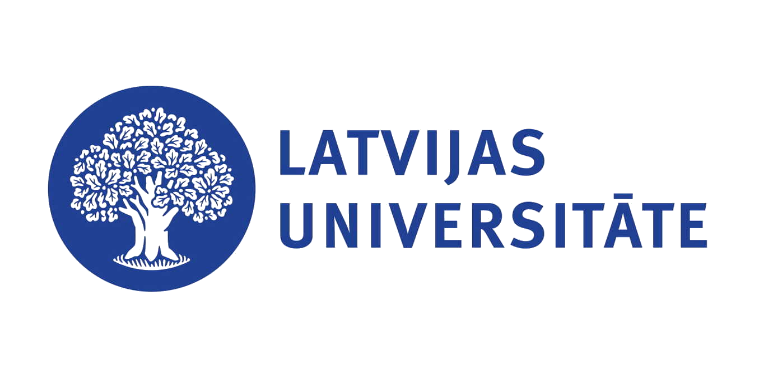 Latvijas Universitātes aktīvās atpūtas pasākuma „ LU Tautas bumbas pavasara nakts turnīrs 2023”Pieteikuma anketaAnketu jānosūta uz sacensibas@lu.lv līdz 12.04.2023, plkst. 23:59. Pēc pieteikuma saņemšanas turnīra organizatori ar jums sazināsies.Piezīme: anketa tiks uzskatīta par derīgu, ja tiks aizpildīti visi lauki (ievērojot pilnīgu pieprasītās studentu konktaktinformācijas sniegšanu).Komandas nosaukums:Komandas nosaukums:UzvārdsVārdsStud.apliec. numursFakultāteE-pastsAtbildīgais par komandu:Atbildīgais par komandu:Atbildīgās personas telefona numurs:Atbildīgās personas telefona numurs:Atbildīgās personas telefona numurs:Piezīmes:Piezīmes:Piezīmes:Piezīmes:Piezīmes: